«Северное Эхо международного фестиваля «Кино без барьеров» в городе Архангельске.В  рамках недели инклюзивного образования 17 марта 2015 года в городе Архангельске состоялся  просмотр лучших фильмов шестого международного фестиваля «Кино без барьеров»  «Северное Эхо международного фестиваля «Кино без барьеров». Данное мероприятие призвано содействовать успешному включению людей с инвалидностью, проживающих в Архангельской области, в общественную жизнь, воспитание в обществе толерантного отношения к инвалидам и их семьям. Свободный вход на мероприятие, прошедшее в центральном кинокомплексе города,  позволил всем желающим принять участие в просмотре и обсуждении представленных фильмов.  Выступления «особенных» артистов перед началом сеанса создало праздничную и дружескую атмосферу мероприятия. Помимо профессиональных картин, зрителям были представлены работы-победители конкурса любительских фильмов о жизни людей с инвалидностью, снятых детьми и молодежью Архангельской области. 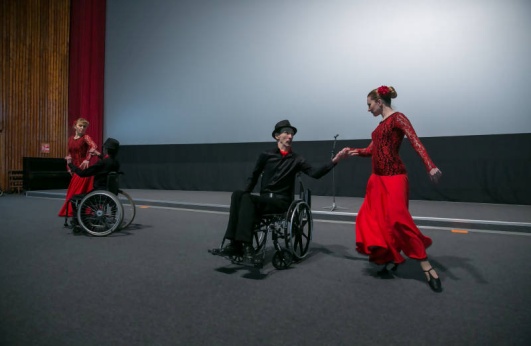 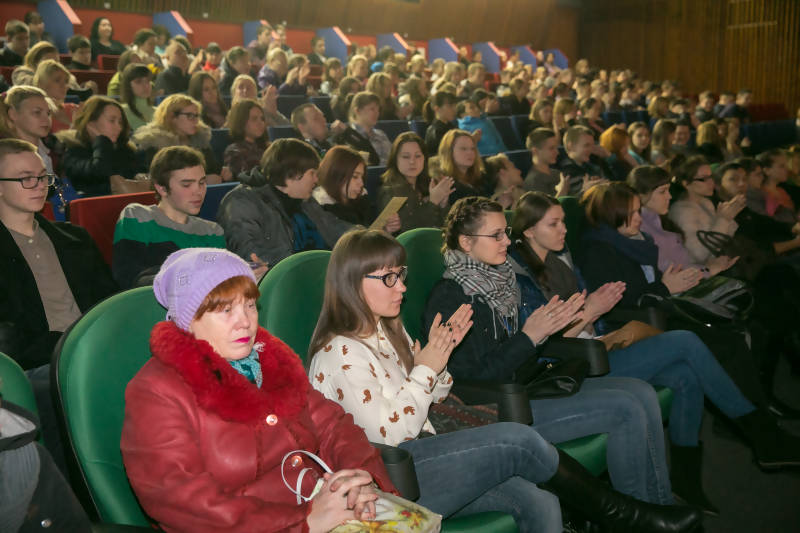 